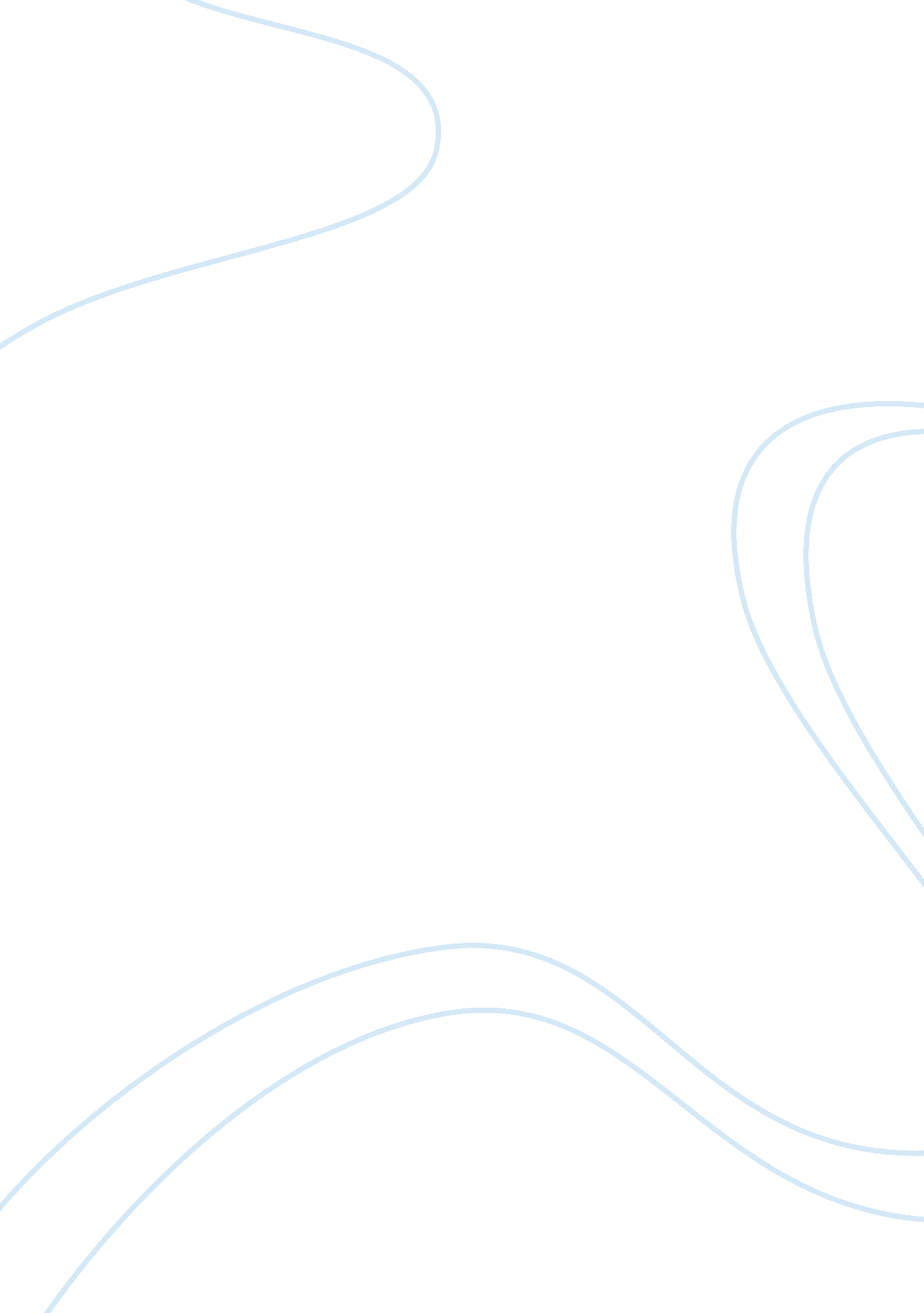 Well-designed warm up essay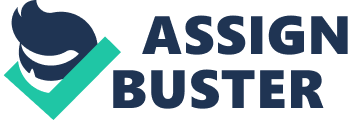 A well-designed warm up is of import as it can both mentally and physically fix jocks for the motions related to preparation and competition, and inactive stretching has been the favoured method for this motion readying, flexibleness preparation and hurt bar ( Swanson, 2006 ) . Inactive stretching has been defined as the relaxation and elongation of the stretched musculus without motion ( Holcomb, 2000 ) . Research has shown that inactive stretching can be a really safe and effectual manner of exciting long-run tissue versions that increase flexibleness ( Shrier & A ; Gossal, 2000 ) . Harmonizing to Young ( 2007 ) , inactive stretching is extensively used in tune-up for preparation and competition. Recently, nevertheless, findings on most of the research on the acute influence of stretching on strength and power public presentation indicate a negative impact of stretching on musculus public presentation ( Brandenburg et al. , 2007 ) and may cut down force production and accordingly explosiveness ( Fletcher and Jones, 2004 ) . Current research has besides indicated that inactive stretching may non significantly assist with hurt bar ( Thacker, Gilchrist, Stroup & A ; Kimsey ) . This has led writers to propose that a flexibility-centred tune-up may non be the best manner to acquire jocks ready for preparation and competition ( Swanson, 2006 ) . This may hold of import deductions for rugger, as power in rugger is required in the executing of tackles, explosive acceleration, scrummaging, and forceful drama during puckering and mauling ( Duthie, Pyne & A ; Hooper, 2003 ) . In maintaining with this, explosive power and velocity is required to get the better of inactiveness, for short powerful dashs, fast break-aways and detonating through a tackle ( Wood, n. d. ) . Fletcher and Jones ( 2004 ) examined the consequence of different stretching protocols on 20-metre dash public presentation in trained ruggers brotherhood participants, and found that 20-metre dash public presentation decreased after the inactive stretching protocol. Another survey, undertaken by Favero, Midgley and Bentley ( 2009 ) found no important difference between remainder and inactive stretching conditions on 40m sprinting public presentation. In a survey conducted by Taylor, Sheppard, Lee and Plummer ( 2008 ) , it was found that a dynamic warm-up modus operandi is superior to inactive stretching when fixing for powerful public presentation ; but that these differences could be eliminated if followed by a moderate to high strength athletics specific skill tune-up. It was concluded that if a inactive stretching modus operandi was performed it should be followed by a athletics specific skill tune-up to extinguish any negative effects. In order to find the effects of inactive stretching, old research has focused on inactive stretching compared to a no warm-up state of affairs ( Nelson, Guillory, Cornwell & A ; Kokkonen, 2001 ; McMillan, Moore, Hatler & A ; Taylor, 2006 ) . However, this is non how tune-ups are normally conducted in an athletic environment and a warm-up modus operandi normally includes a general constituent performed at submaximal strength, inactive stretches, and a athletics particular accomplishment constituent ( Young, 2007 ) . It has besides been found that inactive stretching in recovery periods may hold a negative impact on repeated dash ability and alteration of way velocity when compared to passive recovery periods ( Beckett, Schneiker, Wallman, Dawson, & A ; Guelfi, 2009 ) . In state of affairss where a participant comes off the bench, it is of import to observe that the consequences from a survey by Brandenburg et Al. ( 2007 ) indicate that inactive stretching and periods of inaction should be avoided in the short clip taking up to public presentation. Harmonizing to Young ( 2007 ) , an ideal research design would be to compare a general tune-up with inactive stretching and a specific tune-up with a general tune-up and specific tune-up without the inactive stretching protocol, in order to insulate the effects of inactive stretching. Flexibility is defined as the ability of a joint to travel freely through a full scope of gesture ( Holcomb, 2000 ) . Harmonizing to Zachezewski ( 1989 ) , full scope of gesture across a articulation is reliant on two constituents: joint scope of gesture, which is the gesture available at a individual articulation and is affected by musculuss, sinews, ligaments, castanetss, and bony constructions ( Nelson & A ; Bandy, 2005 ) ; and muscle length or flexibleness, which is the ability of a musculus to lengthen to let articulation ( s ) to travel through a scope of gesture ( Nelson & A ; Bandy, 2005 ) . Zachezewski ( 1989 ) described loss of flexibleness as a decrease in the capacity of a musculus to deform. Flexibility is an of import constituent of fittingness that decreases with age and inaction ( Janot, Dalleck, Reyment, 2007 ) . Harmonizing to research, set uping optimum flexibleness is of import for athletic public presentation ( Swanson, 2006 ) , decreased hazard of hurt ( Beaulieu, 1981 ; Weldon & A ; Hill, 2003 ) and womb-to-tomb health-related fittingness ( Swanson, 2006 ) , hence, to corroborate the latter, flexibleness has been an of import constituent of athleticss conditioning programmes and is about ever included as portion of a tune-up because it is suggested that a flexibility-centred tune-up promotes improved athletic public presentation by fixing the jock for intense motion ( Swanson, 2006 ; Holcomb, 2000 ) . However, a deficiency of unequivocal research contributes to the argument as to the optimum degree of flexibleness required to help public presentation and prevent hurt ( Small, Naughton & A ; Matthews, 2008 ) , therefore doing it hard to do recommendations sing an effective flexibleness plan ( Nelson & A ; Bandy, 2005 ) ; with research indicating that both extremes of flexibleness appear to ensue in a greater hazard of hurt than mean flexibleness ( Taimela, Kujala, & A ; Osterman, 1990 ) . The most effectual technique for bettering scope of gesture remains controversial ( Cronin et al. , 2008 ) . Research has demonstrated that betterments in scope of gesture can be attributed to a tune-up ( Wenos & A ; Konin, 2004 ) , which has been found to increase musculus temperature and blood flow which brings about improved tissue extensibility ( Magnusson, Aagaard, Larsson, & A ; Kjaer, 2000a ) . Inactive stretching besides increases scope of gesture ( Knappstein, Stanley, & A ; Whatman, 2004 ; Power, Behm, Cahill, Carroll, & A ; Young, 2004 ) because it alters the viscoelastic belongingss of a musculotendinous unit ( Magnusson, Simonsen, Aagaard & A ; Kjaer, 1996b ) or through altered stretch sensitiveness of receptors ( Krabak, Laskowski, Smith, Stuart, & A ; Wong, 2001 ) . A combination of both inactive stretching and a tune-up may besides increase scope of gesture ( de Weijer, Gorniak, & A ; Shamus, 2003 ) . In research carried out by Cronin et Al. ( 2008 ) it was revealed that leap tallness was non significantly affected for any of the intercessions proposing that stretching instantly before activity was non disadvantageous to public presentation and that pre-event stretching may be of small benefit to with the end of bettering scope of gesture due to the short continuance of the consequence. Harmonizing to Bishop ( 2003a ) , warm-up is extensively used prior to about all athletic events and is by and large considered indispensable for optimum public presentation. Warm up can be either inactive, which involves increasing the organic structure ‘ s nucleus temperature by usage of external agencies, or active, which involves some type of physical activity and is either general or specific ( Bishop, 2003a ; Woods, Bishop & A ; Jones, 2007 ) . The tune-up is used to better a musculus ‘ s kineticss and fix the jock for the demands of exercising ( Woods et al. , 2007 ) , nevertheless, the tune-up should be structured in such a manner so as to run into the demands and capablenesss of each person ( Faigenbaum, Bellucci, Ernieri, Barker & A ; Hoorens, 2005 ) . Although psychological mechanisms have besides been suggested, the bulk of effects of tune-up can be credited to temperature-related and non-temperature related physiological mechanism ( Bishop, 2003a ) . It has been proposed that an effectual tune-up may take to an addition in the velocity and force of musculus contractions by speed uping metabolic procedures and diminishing internal viscousness, dissociation of O from hemoglobin, increased nervus transmittal velocity, increased blood flow due to vasodilation, proviso of a protective mechanism to muscle by asking a greater length of stretch and force to make a tear in the warmed musculus ( Woods et al. , 2007 ) . Warm-up has besides been shown to hold a positive consequence on the decrease of muscular hurts ( Woods et al. , 2007 ) . Forests et Al. ( 2007 ) suggest that a warm-up be conducted within 15 proceedingss predating physical activity in order to have the optimum benefits. An active warm up may better short- , intermediate- , and long-run public presentation ( Bishop, 2003b ) . The traditional warm-up by and large includes a big sum of clip aimed at bettering flexibleness through inactive stretching ( Swanson, 2006 ) . Stretching is believed to convey approximately legion physical benefits ( Zakas, 2005 ) . These benefits can run from improved flexibleness ( Borms, Van Roy, Santens & A ; Haentjens, 1987 ; Smith, 1994 ) , improved public presentation, decreased hazard of hurt and support through rehabilitation of musculoskeletal hurts ( Worrell, Smith & A ; Winegarder, 1994 ) . The mechanism by which stretching may cut down the possibility of hurt may be due to cut down musculoskeletal stiffness observed following stretching, which potentially reduces the likeliness of musculus or tendon rupture during subsequent activity ( McNeal & A ; Sands, 2003 ) . The usage of stretching is widespread ( Smith, 1994 ) . Ballistic stretching, inactive stretching and proprioceptive neuromuscular facilitation have been shown to increase scope of gesture instantly after stretching ( Beaulieu, 1981 ) . The most often used method of increasing flexibleness and scope of gesture is inactive stretching, because of its easy executing, in add-on to the low hazard of tissue hurt ( Beaulieu, 1981 ; Bandy and Irion, 1994 ) . Inactive stretching involves the relaxation and elongation of the stretched musculus ( Holcomb, 2000 ) , and can be performed actively or passively. A inactive stretch is considered active when the individual stretching supplies the force needed to stretch or stretch the coveted musculus to its bound and is considered inactive when a spouse provides the force needed to stretch or stretch the coveted musculus to its bound ( Holcomb, 2000 ) . Research indicates that inactive stretching can be a really safe and effectual method of exciting long-run soft tissue versions that increase flexibleness ( Swanson, 2006 ) . However, harmonizing to Zakas ( 2006 ) , there is deficient literature with recommendations on how to optimize a inactive stretch. Harmonizing to Woolstenhulme, Griffiths, Woolstenhulme & A ; Parcell ( 2006 ) , it is necessary to understand the effects of stretching on public presentation because the inclusion of stretching as portion of a tune-up is often practiced. Stretching is traditionally recommended for athleticss participants as portion of a warm-up to fix the jock for forthcoming motions and increase flexibleness or unpainful scope of gesture about a joint in an effort to advance better public presentations and cut down the hazard of hurt, nevertheless, the effectivity of stretching in relation to these purposes has late been widely studied ( Young & A ; Behm, 2002 ; Shrier, 1999 ) . Harmonizing to Kovacs ( 2006 ) , bing literature shows that inactive stretching before pattern or competition does non better public presentation, or cut down the hazard of hurt ; nevertheless, unequal musculus strength and restricted joint scope of gesture might decrease public presentation and increase the possibility of obtaining an hurt. These findings have led some research workers to urge against the pattern of stretching anterior to strength and power activities ( Young, Clothier, Otago, Bruce & A ; Liddell, 2004 ) . Although inactive stretching is a safe physical activity, surveies indicate that an ague turn of inactive stretching can negatively impact subsequent strength or power public presentation in grownups ( Faigenbaum et al, 2005 ) , perchance for every bit long as an hr after the stretch ( McNeal & A ; Sands, 2003 ) . Keeping with this, recent systematic reappraisals and surveies have suggested that pre-exercise stretching may diminish a musculus ‘ s ability to bring forth maximum force. This stretching-induced force shortage has been reported to impact isometric force production, homocentric isokinetic extremum torsion, dynamic changeless external opposition force, perpendicular jumping public presentation, dash velocity, and balance, as indicated by the undermentioned surveies: Fowles and Sale ( 1997 ) showed that maximum isometric torsion of the plantar flexor musculuss was reduced by about 30 % instantly after a inactive inactive stretching plan. A post-stretching decrease of 9 % of the plantar flexors isometric torsion was found after 60 proceedingss although the activation of the motor unit returned to the pre-stretching values 15 proceedingss after stretching. Similarly Kokkonen, Nelson and Cornwell ( 1998 ) found a decrease of maximum isometric torsion in both knee flexor and extensor musculuss when measurings were taken after an intensive inactive stretching plan. Although this stretching plan lasted merely for a few proceedingss, maximum isometric torsion was recovered 10-15 proceedingss subsequently ( Kokkonen et al. , 1998 ) . The consequences of a survey by Cramer, Beck, Housh, Massey, Marek, Danglemeier, Purkayastha, Culbertson, Fitz and Egan ( 2007 ) indicate a 3. 4 % lessening in extremum torsion as a consequence of inactive stretching, which supports findings by Nelson et Al. ( 2001 ) . The findings besides indicated stretching-induced lessenings in extremum torsion at both slow and fast angular speeds and suggested that the stretching-induced lessenings in extremum torsion might non be velocity-specific ( Cramer et al. , 2007 ) In a survey conducted by Bradley, Olsen & A ; Portas ( 2007 ) perpendicular leap tallness decreased after inactive stretching and proprioceptive neuromuscular facilitation ( 4. 0 % and 5. 1 % , P & lt ; 0. 05 ) and there was a smaller lessening after ballistic stretching ( 2. 7 % , P & gt ; 0. 05 ) . However, leaping public presentation had to the full recovered 15 proceedingss after all stretching conditions. In readying for activities affecting stretch-shortening rhythm motions, such as a counter motion perpendicular leap, the consequences from a survey conducted by Brandenburg et Al. ( 2007 ) indicate that inactive stretching and periods of inaction should be avoided in the short clip taking up to public presentation. In each session of the survey, topics were required to execute a general tune-up, a pretreatment counter motion perpendicular leap appraisal, a intervention which included lower-body inactive stretching or no stretching, and multiple post-treatment counter motion perpendicular leap appraisals. Both interventions resulted in worse counter motion perpendicular leap public presentation. Findingss from this survey highlight the demand for persons who are required to come in a game after disbursement clip being inactive on the out of boundss to happen and implement schemes to get the better of the negative effects of the comparative inaction ( Brandenburg et al. , 2007 ) . Research has shown that a lessening in perpendicular leap public presentation may be in portion due to lessenings in the strength and power of acutely stretched musculus. Some surveies have shown lessenings in perpendicular leap tallness following inactive stretching ( Faigenbaum et al. , 2005 ; Young & A ; Elliot, 2001 ) and proprioceptive neuromuscular facilitation stretching ( Church, Wiggins, Moode & A ; Crist, 2001 ) , whereas other surveies have shown no lessening in perpendicular leap tallness following inactive stretching ( Church et al. , 2001 ; Unick, Kieffer, Cheesman & A ; Feeney, 2005 ) and ballistic stretching ( Unick et al. , 2005 ) . In conformity with other surveies, Woolstenhulme et Al. ( 2006 ) found that both inactive and ballistic stretching may non diminish acute perpendicular leap tallness. Fletcher and Jones ( 2004 ) examined the consequence of different stretching protocols on 20-metre dash public presentation in trained ruggers brotherhood participants, and found that 20-metre dash public presentation decreased after the inactive stretching protocol. However, Beaulieu ( 1981 ) reported that the jocks who performed stretching exercisings included in strength plans improved their velocity compared to those who did non execute that sort of exercising. Another survey, undertaken by Favero et Al. ( 2009 ) found no important difference between remainder and inactive stretching conditions on 40-metre sprinting public presentation. Using electromyography and jerk insertion techniques, research has determined that pre-event stretching causes a lessening in musculus activation ( Fowles, Sale & A ; MacDougall, 2000 ) . Therefore, it is possible that the stretching regimen placed a proportion of the motor units into a weariness like province prior to the induction of the musculus strength endurance undertaking ( Nelson, Kokkonen, & A ; Arnall, 2005 ) . Puting specific motor units into a weariness like province would diminish the pool of motor units available for activation, and this loss of motor units from the pool of available motor units could rush fatigue and lead to a lessening in public presentation ( Nelson et al. , 2005 ) . Conversely, stretching has the capacity to bring on other alterations that could hold, at the least, a conducive influence on musculus strength endurance ( Nelson et al. , 2005 ) . The consequences of a survey conducted by Yamaguchi and Ishii ( 2005 ) showed that leg extension power after inactive stretching of each musculus group in the lower limbs for 30 seconds did non differ from that after no stretching, proposing that inactive stretching of a individual musculus group for 30 seconds neither improves nor reduces muscular public presentation. In add-on, although the topics of this survey were recreationally active work forces, it was notable that the topics who had better leg extension power before inactive stretching showed a larger decrease in power after stretching. For jocks who have potentially high muscular public presentation, inactive stretching for 30 seconds might cut down muscular performancee further ( Yamaguchi & A ; Ishii, 2005 ) . Therefore, such jocks should see non put to deathing inactive stretching for even 30 seconds ( Yamaguchi & A ; Ishii, 2005 ) . Two chief theories have been proposed to explicate the stretching-induced force shortage ( Janot et al. , 2007 ) : mechanical factors, such as lessenings in musculotendonous stiffness that may impact the musculus ‘ s length-tension relationship and/or sarcomere shortening speed ( Cornwell, Nelson & A ; Sidaway, 2002 ; Cramer et al. , 2007 ; Fowles et al. , 2000 ; Kokkonen et al. , 1998 ; Nelson et al. , 2001 ; Nelson & A ; Kokkonen, 2001 ) ; and nervous factors, such as lessenings in motor nerve cell pool irritability that may diminish peripheral musculus activation ( Behm, Button & A ; Butt, 2001 ; Cramer et al. , 2007 ; Fowles et al. , 2000 ; Power et al. , 2004 ) . It has besides been theorized that stretching aggravated lessenings in force production are due to nervous factors such as reduced motor unit activation, reduced firing frequence, and distorted automatic sensitiveness ( Behm et al. , 2001 ; Cramer et al. , 2007 ; Fowles et al. , 2000 ; Power et al. , 2004 ) . Previous surveies have demonstrated stretching induced decreases in musculus activation through the usage of surface electromyography ( Behm et al. , 2001 ; Cramer et al. , 2007, Cramer, Housh, Johnson, Miller, Coburn & A ; Beck, 2005 ; Fowles et al. , 2000 ; Power et al. , 2004 ) and jerk insertion techniques ( Behm et al. , 2001 ; Fowles et al. , 2000 ; Power et al. , 2004 ) . Additionally, Fowles et Al. ( 2000 ) reported that 60 % of the stretching induced decreases in force production of the triceps surae ( up to 15 proceedingss after stretching ) were owing to nervous factors. Behm et Al. ( 2001 ) suggested that at least portion of the stretching induced decreases in maximum force production of the leg extensors was a consequence of decreases in musculus activation. In add-on, Cramer et Al. ( 2007 ) reported lessenings brought approximately by stretching in extremum torsion and surface electromyography amplitude in both the stretched and unstretched leg extensor musculuss and proposed that the lessenings in force production and musculus activation that occur in response to inactive stretching may be owing, in portion, to an unknown cardinal nervous system repressive mechanism. Nelson et Al. ( 2001 ) suggested that increased muscular conformity as a consequence of stretching might intend the musculus will travel through a greater period of unloaded shortening before taking up slack sufficiently to reassign generated force to the bone. Consequently, cross-bridges may be at a less optimum length much Oklahoman in the full scope of gesture. Harmonizing to Stewart, Adams, Alonso, Van Koesveld, and Campbell ( 2007 ) , it is likely that any overall consequence of stretching is minimum because although stretching may impede certain facets of public presentation, it can at the same time better other facets. For illustration, surveies conducted by Magnusson, Aagaard and Nielson ( 2000b ) and Magnusson, Simonsen & A ; Aagaard ( 1996a ) showed that an addition in musculotendinous extensibility and scope of gesture following stretching may better pace length. However, as shown by Wilson, Elliot and Wood ( 1991 ) , increased musculotendinous conformity could besides decrease the effectivity of the stretch-shortening rhythm and accordingly cut down sprinting economic system ( Stewart et al. , 2007 ) . In research conducted by Stewart et Al. ( 2007 ) a comparing of a warm-up merely and a combined tune-up and stretch status found lower public presentations for the combination of the tune-up followed by stretching, which may bespeak that stretching reduces the benefit achieved by warming-up. The purported benefits that stretching has on public presentation and hurt bar have besides come into inquiry ( Nelson et al. , 2005 ) . In a reappraisal conducted by Small, Naughton and Matthews ( 2008 ) there was grounds to propose a relationship between inactive stretching and the bar of musculotendinous and ligament sprain type hurts, if non of all hurts. This may be due to inactive stretching bettering the flexibleness of ligaments and musculotendinous units by easing connective tissue plastic elongation, thereby advancing musculus relaxation and hence farther stretch and ROM around a joint which is believed to assist cut down hurt hazard ( Smith, 1994 ) . Correlation, nevertheless, does non deduce causing ( Small et al. , 2008 ) . Witvrouw, Mahieu, Danneels and McNair ( 2004 ) reported conflicting informations refering the relationship between flexibleness and athletic hurt. Stretching recommendations are clouded by misconceptions and conflicting research studies ( Witvrouw et al. , 2004 ) . They believe that a portion of this contradiction can be explained by sing the type of athleticss activity in which an person participates, for illustration, athleticss affecting explosive type accomplishments, with many and maximum stretch-shortening rhythm motions require a muscle-tendon unit which is compliant plenty to hive away and let go of the high sum of elastic energy ( Witvrouw et al. , 2004 ) . When an person ‘ s muscle-tendon unit is less flexible in these types of athleticss activities, there exists a predisposing factor for exercise-related hurts since the sinew is unable to absorb adequate energy, which may take to tendon and muscle harm ( Witvrouw et al. , 2004 ) . When the athleticss activity includes no, or merely low stretch-shortening rhythm motions, all or most of the work is straight transformed to external work ( Witvrouw et al. , 2004 ) . In these instances, there is no demand for a compliant sinew since the sum of energy soaking up remains low ( Witvrouw et al. , 2004 ) . Therefore, farther stretching exercisings to better the conformance of the sinew may hold no helpful consequence on hurt bar ( Witvrouw et al. , 2004 ) . Small et Al. ( 2008 ) stated that surveies that revealed no decrease in overall hurt rates may be explained by the fact that some hurts are merely ineluctable. However, despite this turning organic structure of grounds there is still unwillingness by athletics scientists and athleticss medical specialty practicians to urge excepting pre-activity stretching ( Brandenburg et al. , 2007 ) . One ground for this might be the diverseness of survey protocols published affecting different types and strength of stretches, every bit good as the length of clip to which a stretched musculus, or group of musculuss, inhibit public presentation ( Brandenburg et al. , 2007 ) . It has been proposed that research design should reflect the context of an athletic warm up ( Young, 2007 ) . Therefore, proving of persons should include a secondary or athletics specific warm up after the stretching stage, every bit good as comparing effects to tune-ups with no stretching constituent ( Young, 2007 ) . A limited figure of surveies have aimed to implement this research design demoing conflicting consequences ( Little & A ; Williams, 2006 ; Unick et al. , 2005 ; Woolstenhulme et al. , 2006 ; Young et al. , 2004 ) . Two more recent surveies, nevertheless, have made an attempt to cover with this concern ( Little & A ; Williams, 2006 ; Young et al. , 2004 ) by comparing warm-up design with and without the add-on of inactive stretching on a assortment of motor public presentations. Both surveies reported small divergency in public presentations whether inactive stretching was incorporated or non incorporated in the tune-up. As observed by Young ( 2007 ) , both surveies used a moderate sum of inactive stretching with Little and Williams ( 2006 ) integrating one set of 30 2nd stretching of four lower limb musculus groups ; and Young et Al. ( 2004 ) utilizing 3 ten 30 2nd stretches on three musculus groups. The limited figure of stretches may non hold had an consequence or any acute effects from the stretches as they may hold been diluted by the other warm-up constituents ( Young, 2007 ) . In a survey conducted by Pearce et Al. ( 2009 ) , the important decrease in inactive stretching bosom rate responses confirmed the decrease in physical activity during the inactive stretching constituent of the tune-up, which was so mirrored with a conjugate decrease in perpendicular leap tallness. Similar findings of decreased bosom rate following inactive stretching have besides been reported by Faigenbaum et Al. ( 2005 ) . By including a stage of low-intensity inactive stretching, the person is in consequence annuling the effects of increasing physiological activity that were as a consequence of the old general warm-up stage ( Pearce et al. , 2009 ) . In maintaining with this, it is advisable that pre-event stretching should be avoided, but that inactive stretching modus operandis should be prescribed for some jocks, possibly after activity but this type of stretching before athletics pattern Sessionss and competitory events is non advisable ( Kovacs, 2006 ) , since executing stretching activities at the terminal of exercises or after pattern Sessionss provides betterments in scope of gesture comparable to those from executing them at other times ( Cornelius, Hagemann & A ; Jackson, 1988 ) . Power is defined as the sum of work produced per unit of clip or the merchandise of force and speed ( Cronin & A ; Slievert, 2005 ) . Maximal anaerobiotic power is the capacity of a musculus to use high force while undertaking at a high velocity ( Harman et al. , 2000 ) . Harmonizing to Beckenholdt and Mayhew ( 1983 ) , explosive power is the power developed with speedy, forceful motions from a stationery place or with a short tally up. Harmonizing to Newton and Kraemer ( 1994 ) , explosive musculus actions are needed in throwing, jumping and dramatic activities every bit good as for rapid explosions of power and when quickly altering way or accelerating. Explosive power is the chief determiner of public presentation in many single and team athleticss, particularly in activities necessitating one motion sequence to bring forth a high speed at release or impact ( Newton & A ; Kraemer, 1994 ) . Rugby is an intermittent high-intensity athletics ( Deutsch et al. , 1998 ) , in which activities that call for maximum strength and power ( e. g. scrummaging and sprinting ) are interspersed with periods of lower-intensity aerophilic activity and remainder ( Nicholas, 1997 ) . Findingss have indicated that participants perform a mean of 560 single motions during an 80-minute lucifer ( Deutsch et al. , 1998 ) . Research workers have suggested that the capacity to bring forth high power end product is indispensable for forwards during scrummaging and mauling ( Cheetham, Hazeldine, Robinson, & A ; Williams, 1988 ) . Deutsch, Kearney & A ; Rehrer ( 2007 ) found that although the entire sum of game clip spent in undertaking is rather little, this motion is possibly the most thorough and demanding activity in rugger. Rugby has a big horizontal constituent, which is seen in activities such as rucking, mauling, scrummaging, and undertaking ; hence, developing power, should organize a big portion of proving and conditioning, peculiarly for forwards ( Deutsch et al. , 2007 ) . The incompatibility of the consequences ( Deutsch et al. , 2007 ) perchance reflects the high strength nature of international and regional lucifers ( Morton, 1978 ) . Williams ( 1976 ) proposed that international participants are compelled to sprint well more than participants in nine competitions. Harmonizing to Duthie et Al. ( 2003 ) velocity and acceleration are of import demands for rugger, as participants are frequently required to speed up to do a place nearby. Average dash distances of 14. 5 to 23. 6 meters for back row forwards and outside dorsums severally have been reported ( Deutsch, Maw, Jenkins & A ; Reaburn, 1998 ) . In a survey conducted by Fletcher and Jones ( 2004 ) , it was found that inactive stretching decreased 20-metre dash public presentation. Consequences from a survey conducted by Deutsch et al. , ( 1998 ) suggest a higher overall strength for forwards compared with dorsums, while dorsums tended to work for short periods at high strengths, with drawn-out periods of remainder. A continuance of really high-intensity work involves a big part from the anaerobiotic energy tracts ( Deutsch et al. , 1998 ) . Although the bosom rate consequences for a survey conducted by Smith, Clarke, Hale and McNorris ( 1991 ) for forwards may hold resulted from elevated catecholamine degrees, it is more likely that the changeless activity associated with forwards ‘ drama, combined with recurrent turns of inactive isometric work, may hold well raised bosom rate throughout the lucifer, because of the contact nature of undertaking and rucking/mauling ( Deutsch et al. , 1998 ) . The bosom rate consequences show a larger engagement from the anaerobiotic energy systems for forwards ( Deutsch et al. , 1998 ) . Deutsch et al. , ( 1998 ) besides found that props, locks and back row forwards averaged 72 and 78 happenings of puckering or mauling, while the interior and outside dorsums, on norm, engaged in merely 12 and 8 herds or sledges throughout the continuance of a lucifer. It was shown that while forwards spent an norm of 13. 9 % of entire lucifer clip in intense inactive activity, including rucking, mauling and scrummaging, dorsums averaged merely 1. 3 % of entire clip in these activities ( Deutsch et al. , 1998 ) . It would look that the relatively high engagement of forwards in intense inactive activity is the chief causative factor for the high strengths of work as shown by the bosom rates and blood lactate concentrations in this survey ( Deutsch et al. , 1998 ) . Quarrie and Wilson ( 1999 ) found that heavier participants, and those who were more endo-mesomorphic, were able to bring forth higher single scrummaging forces than participants who were lighter or more ectomorphic. Of the physical public presentation assessmnents, maximum anaerobiotic power achieved on the rhythm ergometer correlated most with single scrummaging force. Isokinetic articulatio genus extension strength correlated significantly with single scrummaging strength, nevertheless, the isometric appraisals and perpendicular leap height trial did non correlate significantly with scrummaging force ( Quarrie & A ; Wilson, 1999 ) . Deutsch et Al. ( 2007 ) found that outside dorsums performed more dashs during a game than front row forwards. An overall difference between forwards and dorsums was besides found. Average dash continuance was longer for exterior dorsums than for all other positional groups, which contributed to a well longer average dash clip for dorsums than for forwards. It was besides found that back row forwards and inside dorsums were involved in more tackles than front row forwards, while back row forwards besides executed more tackles than outside dorsums ( Deutsch et al. , 2007 ) . There were no important differences in leaping frequence between groups, or between frontward and dorsums ( Deutsch et al. , 2007 ) . In drumhead, the research presented above may hold notable effects for rugger, as power in rugger is required in the executing of the above mentioned activities ; tackles, explosive acceleration, scrummaging, and forceful drama during puckering and mauling ( Duthie et al. , 2003 ) . 